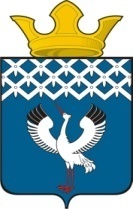 Российская ФедерацияСвердловская областьДумамуниципального образованияБайкаловского сельского поселения25-е заседание   4-го созываПРОЕКТРЕШЕНИЕ«___»_________2019 г.                  с.Байкалово                                        № _____Об отмене решения Думы муниципального образования Байкаловского сельского поселения от 19.04.2019 № 116  «О внесении изменений в Устав Байкаловского сельского поселения»В соответствии с Федеральным законом от 30.10.2018 № 382-ФЗ «О внесении изменений в отдельные законодательные акты Российской Федерации»,  на основании Заключения Главного управления Министерства юстиции Российской Федерации по Свердловской области от 27.05.2019 №123-ОР об отказе в государственной регистрации решения Думы муниципального образования Байкаловского сельского поселения от 19.04.2019 №116 «О внесении изменений в Устав Байкаловского сельского поселения», руководствуясь подпунктом 1 пункта 2 статьи 22 Устава Байкаловского сельского поселения, Дума муниципального образования Байкаловского сельского поселения 	РЕШИЛА:1. Решение Думы муниципального образования Байкаловского сельского поселения от 19.04.2019 № 116 «О внесении изменений в Устав Байкаловского сельского поселения» отменить. 2. Настоящее решение вступает в силу момента принятия.Председатель Думы муниципального образованияБайкаловского сельского поселения      				    С.В.Кузеванова«___»_______ 2019 г.Глава муниципального образованияБайкаловского сельского поселения             				Д.В.Лыжин«___» _______ 2019 г.